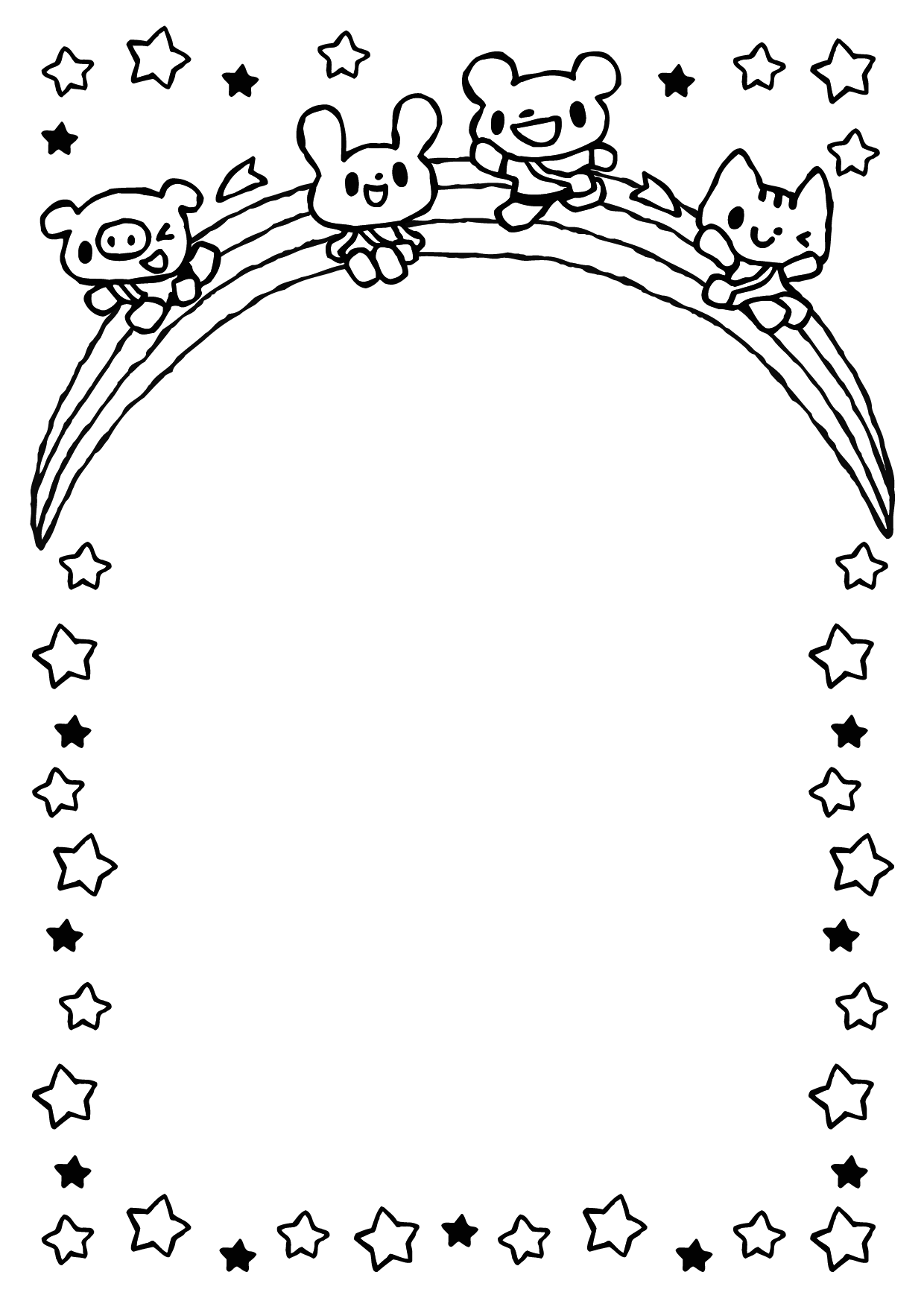 京都幼稚園こぐまちゃんくらぶ（未就園児活動）日　時：令和５年５月２４日（水）（楽器を作って遊ぼう）　　 １０：１０～１１：１５（１０：００～受付）対象：就園前のお子様と保護者の方場所：園庭、遊戯室等内　容：楽器作り持ち物：タオル、水筒、帽子、着替え（必要な方）上靴(親子)、こぐまちゃんバッチ（お持ちの方）未就園児活動（こぐまちゃんくらぶ）受付票　　　　　 ☆  事前に予約していただきますようにお願いします。　　　　　　　　　 当日の予約も受け付けております。変更等は、ホームページにてお知らせいたしますので、ご確認ください。駐車場は台数に限りがありますので、事前にお問い合わせください。未就園児活動（こぐまちゃんくらぶ）受付票は幼稚園ホームページでダウンロードできます。京都幼稚園：０７５－５３１－７３９０